Name….						Date…Kitchen maintenance tasks.1, using a dishwasher;Describe how to use a dishwasher and note the important things.2, washing dishes;Describe how to wash dishes by hand and note the important things.3, Cross contamination of food;Describe what is meant by cross ‘contamination of food’, how it happens and actions to avoid it.4, Food storage;Identify how and where the following food products should be stored;5, Personal hygiene;Thinking about your personal hygiene, what are the important things to remember to do when working in a kitchen? Say what they are and why they’re important.FoodStorageSausagesEggsMilkFlourTin of beansIce cream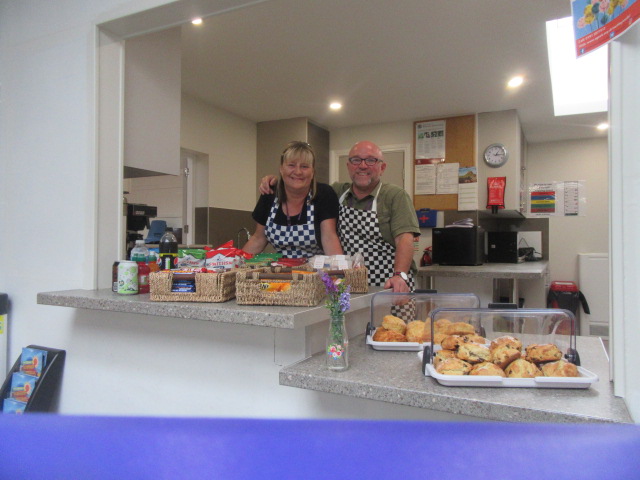 